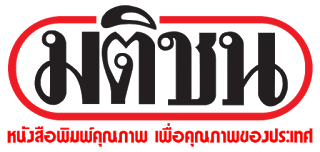       ข่าวประจำวันที่ 9 ตุลาคม พ.ศ.2558 หน้าที่ 10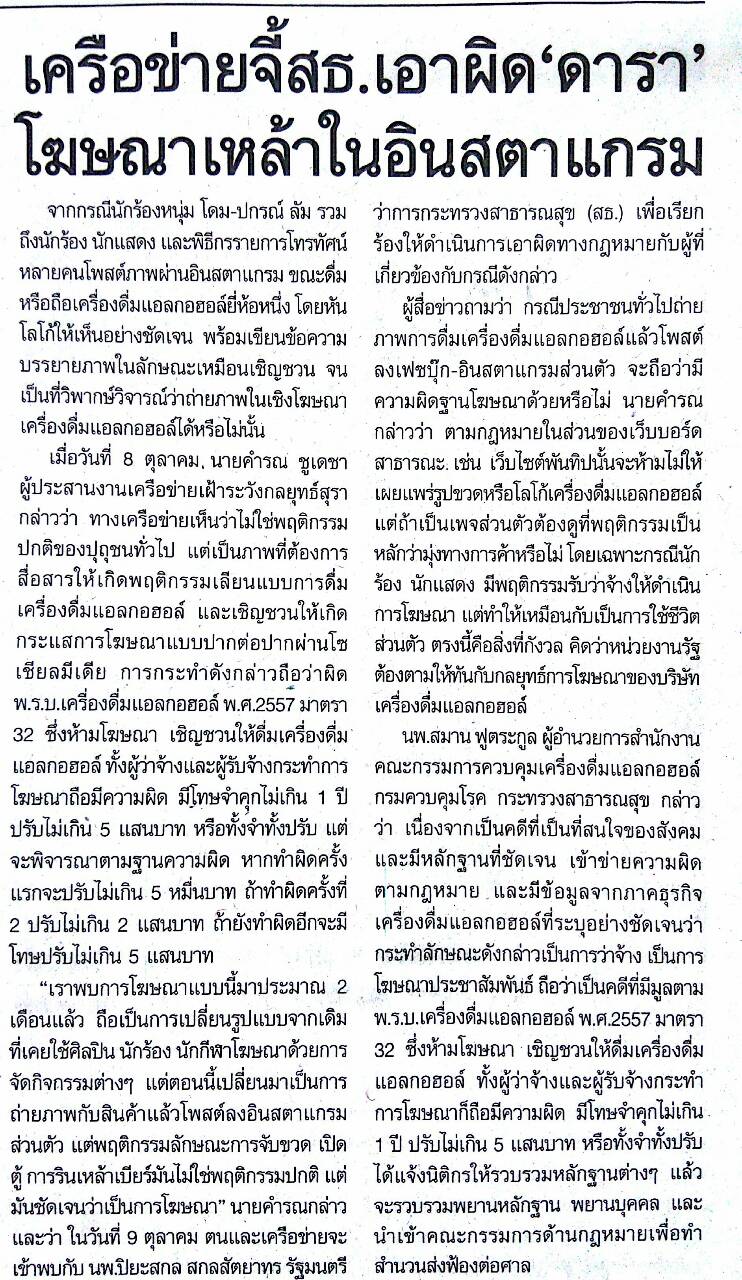 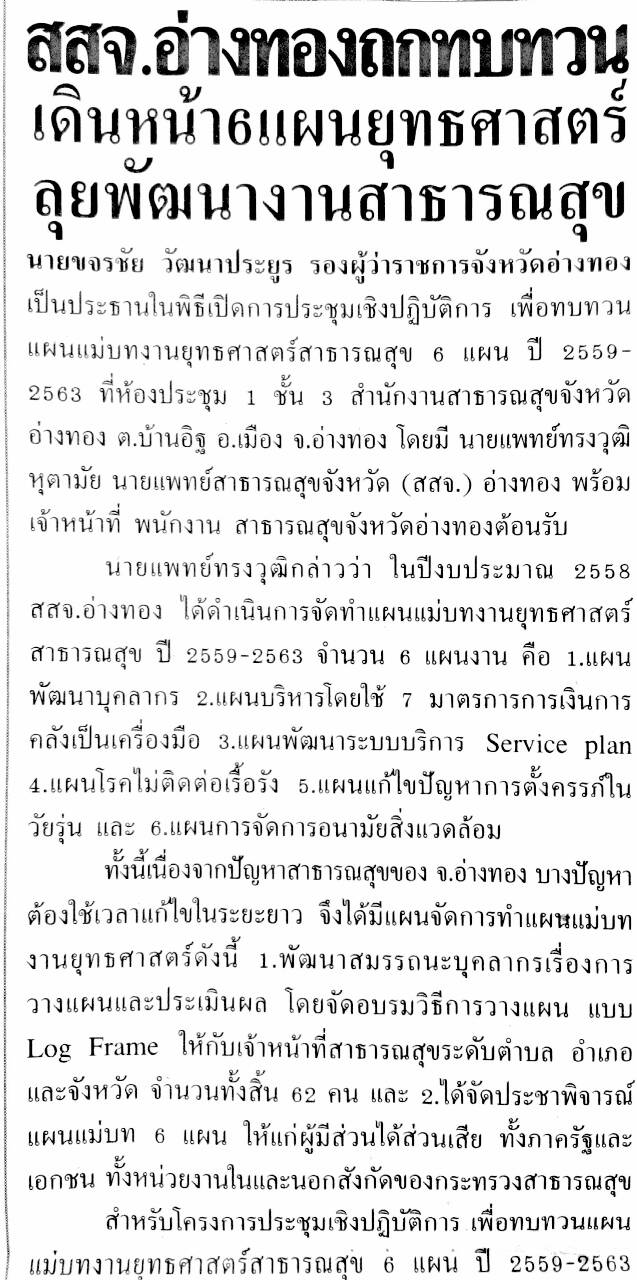 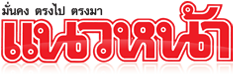       ข่าวประจำวันที่ 9 ตุลาคม พ.ศ.2558 หน้าที่ 14  (ต่อ)      ข่าวประจำวันที่ 9 ตุลาคม พ.ศ.2558 หน้าที่ 14  (ต่อ)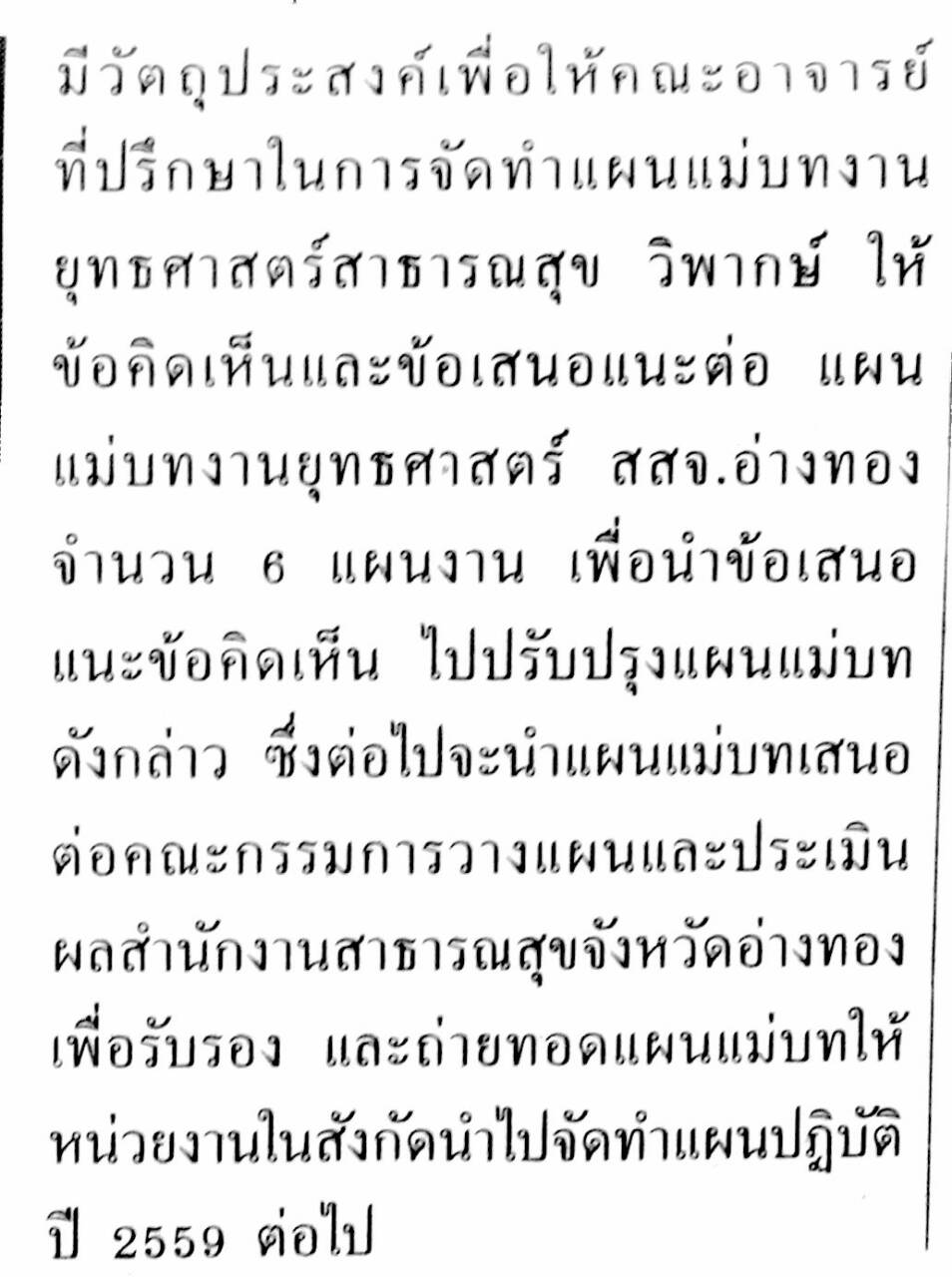 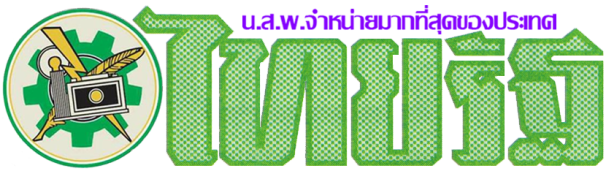  ข่าวประจำวันที่ 9 ตุลาคม พ.ศ.2558 หน้าที่ 15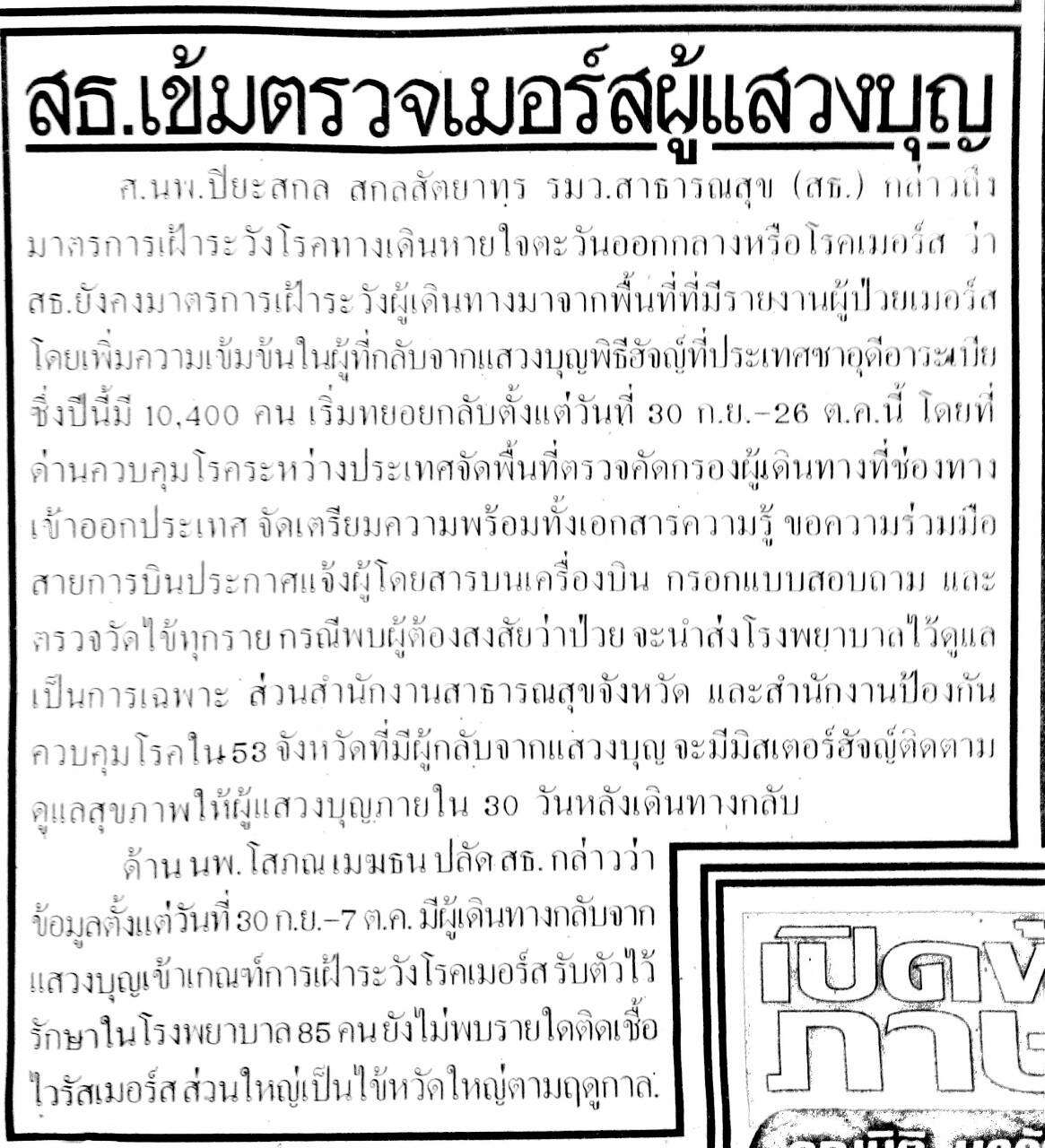 